Hälsa och kunder i fokus när flera stora aktörer går samman för att skapa A6 HälsocenterA6 Hälsocenter är ett samarbete mellan flera stora aktörer inom hälsosektorn och verksamheter som är kopplade till hälsa och vård. Tillsammans skapar de nu A6 Hälsocenter i Jönköping. 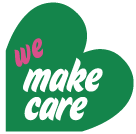 Genom att samverka under ett namn och en payoff A6 Hälsocenter - ”We make care”, vill man närma sig kundens vardag och erbjuda vård och shopping på ett och samma ställeHälsocentret är en sammanslutning av flera aktörer inom hälsa och välbefinnande. Syftet är att ge kunden en bättre service genom ökad tillgänglighet i alla faser i livet. Hälsocentret kommer att skapa möjligheter för kunden att träffa specialister och hälsokunniga under så gott som ett och samma tak. Tillsammans kan företagen erbjuda en bredare kompetens och ett bredare utbud som kan matcha Jönköpingsbornas behov inom hälsa, sjukvård, tandvård och friskvård.De aktörer som verkar på området är Art Clinic, Wetterhälsan, Apoteket, Team Olmed, Friskis&Svettis och Thea Tandhälsa.Grunden till A6 Hälsocenter lades av Thea Tandhälsa vintern 2009. Vi hade en tid sökt efter en möjlighet att prova idén om Hälsocenter, säger Theas Vd Fredrik Florberger och fortsätter: Det visade sig att A6-området hade alla aktörer som behövdes för att skapa ett center. Dessutom visade det sig snabbt att dess företrädare bar på samma ambition som oss – att förenkla för oss människor att ta hand om vårt välbefinnande och vårdbehov. Detta lade grunden för en förbättrad service till Jönköpingsborna och A6 Hälsocenter. Att erbjuda en behagligare vård och hälsoupplevelse nära kundens vardag går som en röd tråd genom hela samarbetet, säger Fredrik.Samarbetet i sig kommer också att bidra till en högre kvalitet hos samtliga medverkande. Genom kunskapsutbyte och samordning av marknadsaktiviteter kommer aktörerna att dra lärdom av varandra vilket också gynnar hälsocentrets kunder.För att bredda sitt utbud ytterligare ser man gärna att det tillkommer nya aktörer till hälsocentret i framtiden.Det vore spännande att kunna addera samarbeten med utbildningar av olika slag och på sikt även forskning. En ambition är att ta täten i utvecklingen av hur hälsa och välbefinnande på bästa sätt skall passa in i vardagen hos dagens människor. En tillvaro som präglas av en holistisk syn på individen där alla som är verksamma skall bidra till att ge besökaren en bättre hälsa och ett bättre liv, avslutar Fredrik Florberger.Några av de tjänster som A6 Hälsocenter kommer att erbjuda är:Art Clinic – Ortopedi/ryggkirurgi, plastikkirurgi, kärlkirurgi, allmänkirurgi, injektionsbehandlingar m.m.Apoteket – Recepthantering, hälsokontroller samt försäljning av läkemedel m.m.Friskis&Svettis – Styrketräning, Gruppträning, Sjukgymnastik m.m.Thea Tandhälsa – Tandvård, familjetandvård, implantat, protetik, SPO-behandlingar m.m.Team Olmed – Kroniker, rehabilitering, fotanalys, löpanalys, inlägg, fotortoser m.m.Wetterhälsan – Vårdcentral, sjukgymnastik, arbetsterapi, företagshälsovård, vaccination m.m.PresskontaktFredrik Florberger VD, Thea Tandhälsa 0704-58 09 74Samarbetet A6 Hälsocenter kommer att ha en gemensam hemsida på: www.a6hc.se